GENERALNY DYREKTOR OCHRONY ŚRODOWISKAWarszawa, 14 marca 2022 r.DOOŚ-WDŚ/ZIL.420.73.2018.EO/EU/mk/KM/KB.15ZAWIADOMIENIENa podstawie art. 54 § 4 ustawy z dnia 30 sierpnia 2002 r. — Prawo o postępowaniu przed sądami administracyjnymi (Dz. U. z 2022 r. poz. 329), dalej Ppsa, w związku z art. 74 ust. 3 ustawy z dnia 3 października 2008 r. o udostępnianiu informacji o środowisku i jego ochronie, udziale społeczeństwa w ochronie środowiska oraz o ocenach oddziaływania na środowisko (Dz. U. z 2016 r. poz. 353, ze zm.), dalej ustawa ooś, zawiadamiam o przekazaniu do Wojewódzkiego Sądu Administracyjnego w Warszawie skarg: Fundacji na Rzecz Ochrony Krajobrazu Kulturowego z dnia 23 grudnia 2021 r., Katarzyny Kryłowicz oraz Dariusza Kryłowicza z dnia 27 grudnia 2021 r., Stowarzyszenia Zwykłego „Ochrona Puszczy Kampinoskiej” z dnia 21 grudnia 2021 r., Pracowniczej Spółdzielni Mieszkaniowej „Idealne Mieszkanie” z dnia 23 grudnia 2021 r., Wspólnoty Mieszkaniowej Obrońców Tobruku 29 z dnia 23 grudnia 2021 r., Stowarzyszenia Ekologicznego Światowid z dnia 23 grudnia 2021 r., Stowarzyszenia Czyste Bielany z dnia 27 grudnia 2021 r., Zbigniewa Kudzinowskiego z dnia 24 grudnia 2021 r., Stowarzyszenia Zielone Mazowsze (brak daty widniejącej na piśmie), Wspólnoty Mieszkaniowej Fort Bema z dnia 20 grudnia 2021 r., Wspólnoty Mieszkaniowej Zielone Mieszkanko II z dnia 20 grudnia 2021 r., Wspólnoty Mieszkaniowej Zielone Mieszkanko III z dnia 20 grudnia 2021 r., Wspólnoty Mieszkaniowej Księcia Bolesława 7A-E z dnia 20 grudnia 2021 r. na decyzję Generalnego Dyrektora Ochrony Środowiska z dnia 9 listopada 2021 r., znak: DOOŚ-WDŚ/ZIL.420.73.2018.EO/EU/mk/KM, uchylającą w części i w tym zakresie orzekającą co do istoty sprawy lub umarzającą postępowanie organu I instancji, a w pozostałym zakresie utrzymującą w mocy decyzję Regionalnego Dyrektora Ochrony Środowiska w Warszawie z dnia 27 kwietnia 2018 r., znak: WOOŚ-II.4200.8.2016.MW.51, o środowiskowych uwarunkowaniach dla przedsięwzięcia pn.: Północny wylot Warszawy drogi ekspresowej S-7 w kierunku Gdańska na odcinku Czosnów-Trasa Armii Krajowej w Warszawie, Etap II - budowa drogi ekspresowej nr 7 na odcinku Kiełpin -Trasa Armii Krajowej w Warszawie według wariantu II.1.Jednocześnie informuję, że - zgodnie z art. 33 § la Ppsa - osoba, która brała udział w postępowaniu i nie wniosła skargi, a wynik postępowania sądowego dotyczy jej interesu prawnego, jest uczestnikiem tego postępowania na prawach strony, jeżeli przed rozpoczęciem rozprawy złoży wniosek o przystąpienie do postępowania.Upubliczniono w dniach: od ………………… do …………………Pieczęć urzędu i podpis:Z upoważnienia Generalnego Dyrektora Ochrony ŚrodowiskaDyrektor Departamentu Ocen Oddziaływania na Środowisko Anna JasińskaArt. 33 § la Ppsa Jeżeli przepis szczególny przewiduje, że strony postępowania przed organem administracji publicznej są zawiadamiane o aktach lub innych czynnościach tego organu przez obwieszczenie lub w inny sposób publicznego ogłaszania, osoba, która brała udział w postępowaniu i nie wniosła skargi, a wynik postępowania sądowego dotyczy jej interesu prawnego, jest uczestnikiem tego postępowania na prawach Strony, jeżeli przed rozpoczęciem rozprawy złoży wniosek o przystąpienie do postępowania.Art. 54 § 4 Ppsa W przypadku, o którym mowa w art. 33 § la, organ zawiadamia o przekazaniu skargi wraz z odpowiedzią na skargę przez obwieszczenie w siedzibie organu i na jego stronie internetowej oraz w sposób zwyczajowo przyjęty w danej miejscowości, pouczając o treści tego przepisu.Art. 74 ust. 3 ustawy ooś Jeżeli liczba stron postępowania o wydanie decyzji o środowiskowych uwarunkowaniach przekracza 20. stosuje się przepis art. 49 Kodeksu postępowania administracyjnego.Art. 6 ust. 2 ustawy z dnia 9 października 2015 r. o zmianie ustawy o udostępnianiu informacji o środowisku i jego ochronie, udziale społeczeństwa w ochronie środowiska oraz o ocenach oddziaływania na środowisko oraz niektórychinnych ustaw (Dz. U. poz. 1936) Do spraw wszczętych na podstawie ustawy zmienianej w art. 1, dla których przed dniem wejścia w życie niniejszej ustawy przedłożono raport o oddziaływaniu przedsięwzięcia na środowisko lub wydano postanowienie określające zakres raportu o oddziaływaniu przedsięwzięcia na środowisko, stosuje się przepisy dotychczasowe.Art. 4 ust. 1 ustawy z dnia 19 lipca 2019 r. o zmianie ustawy o udostępnianiu informacji o środowisku i jego ochronie, udziale społeczeństwa w ochronie środowiska oraz o ocenach oddziaływania na środowisko oraz niektórych innych ustaw (Dz. U. poz. 1712) Do spraw wszczętych na podstawie ustaw zmienianych w art. 1 oraz w art. 3 i niezakończonych przed dniem wejścia w życic niniejszej ustawy stosuje się przepisy dotychczasowe.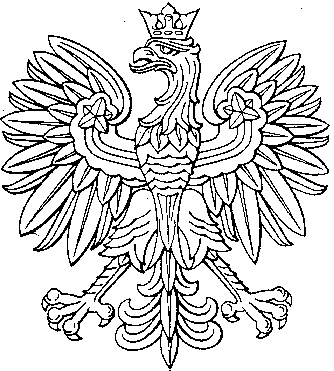 